Oficial de Acceso a la Información PúblicaPresente.	En relación a lo solicitado según nota sin referencia de fecha 28 de septiembre del presenta año hacemos referencia a los siguientes item: 1. División político administrativa de Santa Isabel Ishuatán: barrios, cantones, caseríos, colonias, etc.8 cantones 53 caseríos 2 Barrios  1 Zona Urbana2. Deuda pública municipal actualizada hasta el mes de septiembre 2020 (Empréstitos)3. Presupuesto Municipal de ingresos y egresos del año 2020.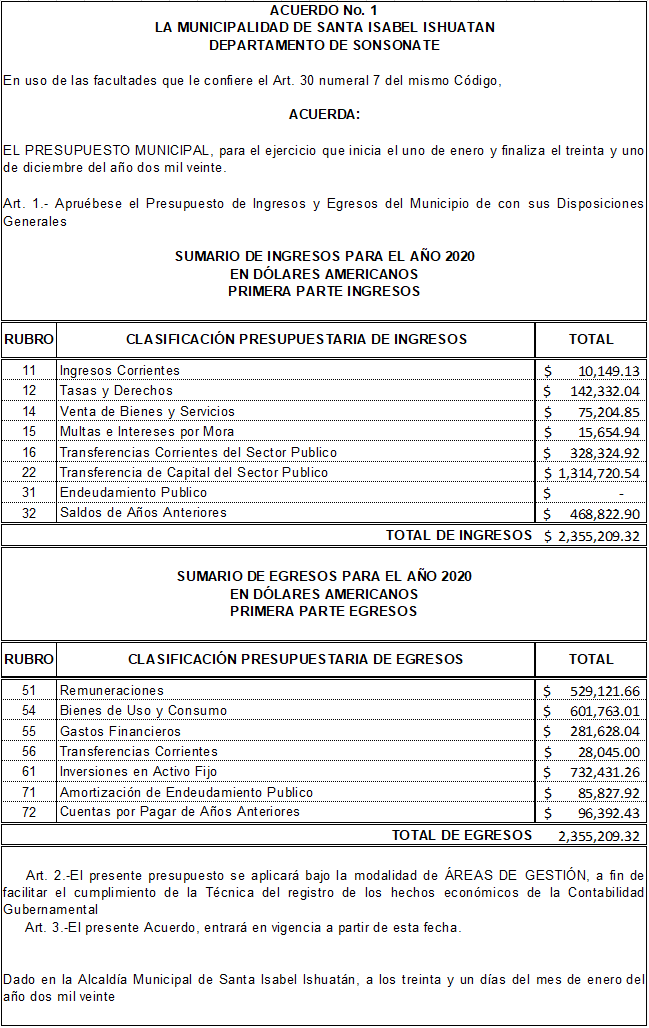 4- Listado de Proyectos Ejecutados y en Ejecución.5- copias de Licitación de los proyectos de mejoramiento de calles en El Coral,  El Corozal, Tapahuashusha, El Níspero, El Encanto y otros realizados este año así como la asignación de los mismos detallando el nombre de la empresa, costos y otros.Con referencia a los mejoramientos de calles En Coral, El Corozal, Tapahuashusha Y El Níspero. Manifiesto que se han registrado por administración, por lo que no hay una empresa ejecutora, se ha contratado los servicios de alquiler de maquinaria, camiones y compra de balasto para realizar dichos mejoramientos. A continuación, se detalla los costos por cada uno de ellosCon referencia a calle el encanto anexo copias de acuerdo de la empresa ejecutora y supervisora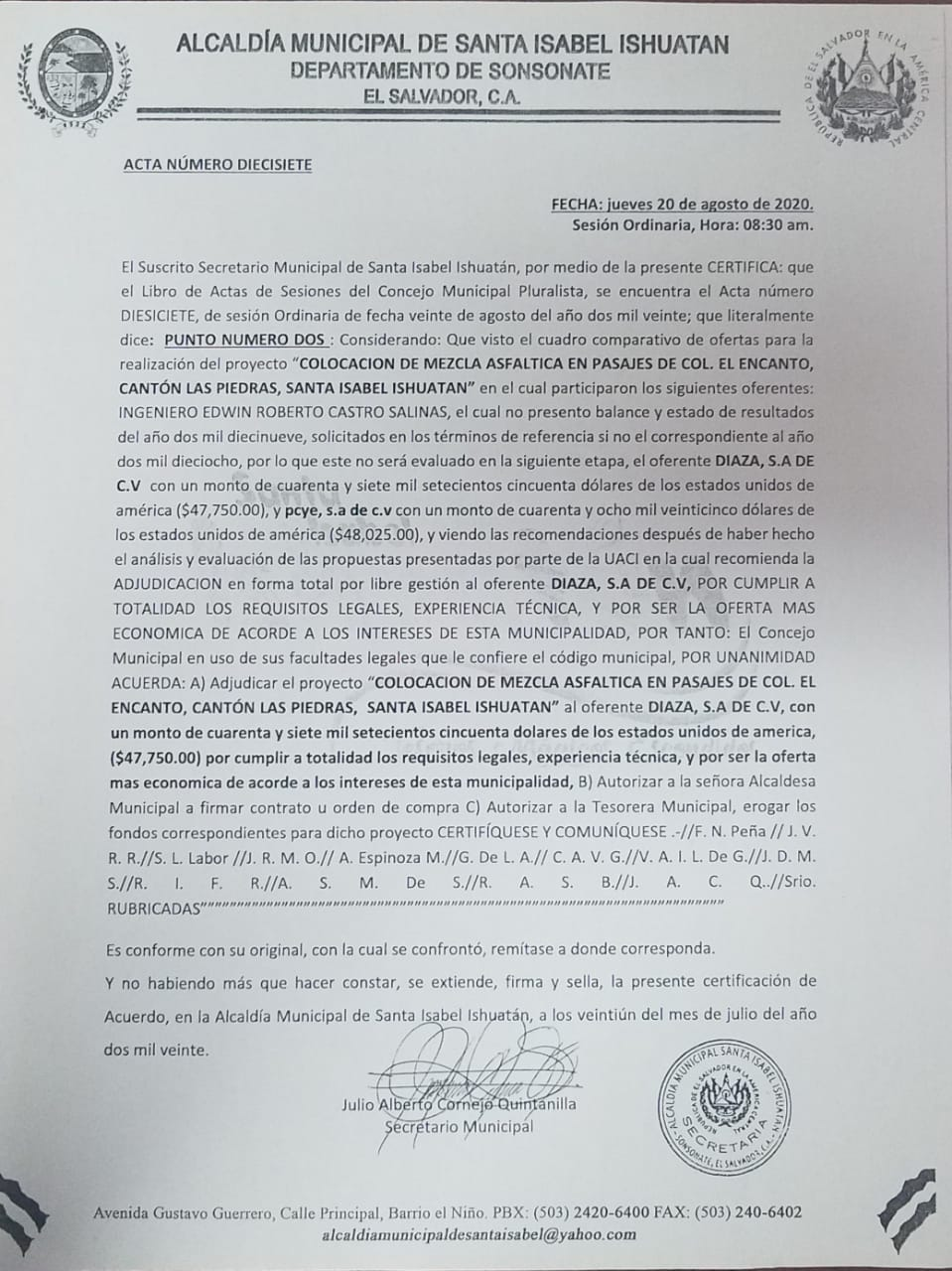 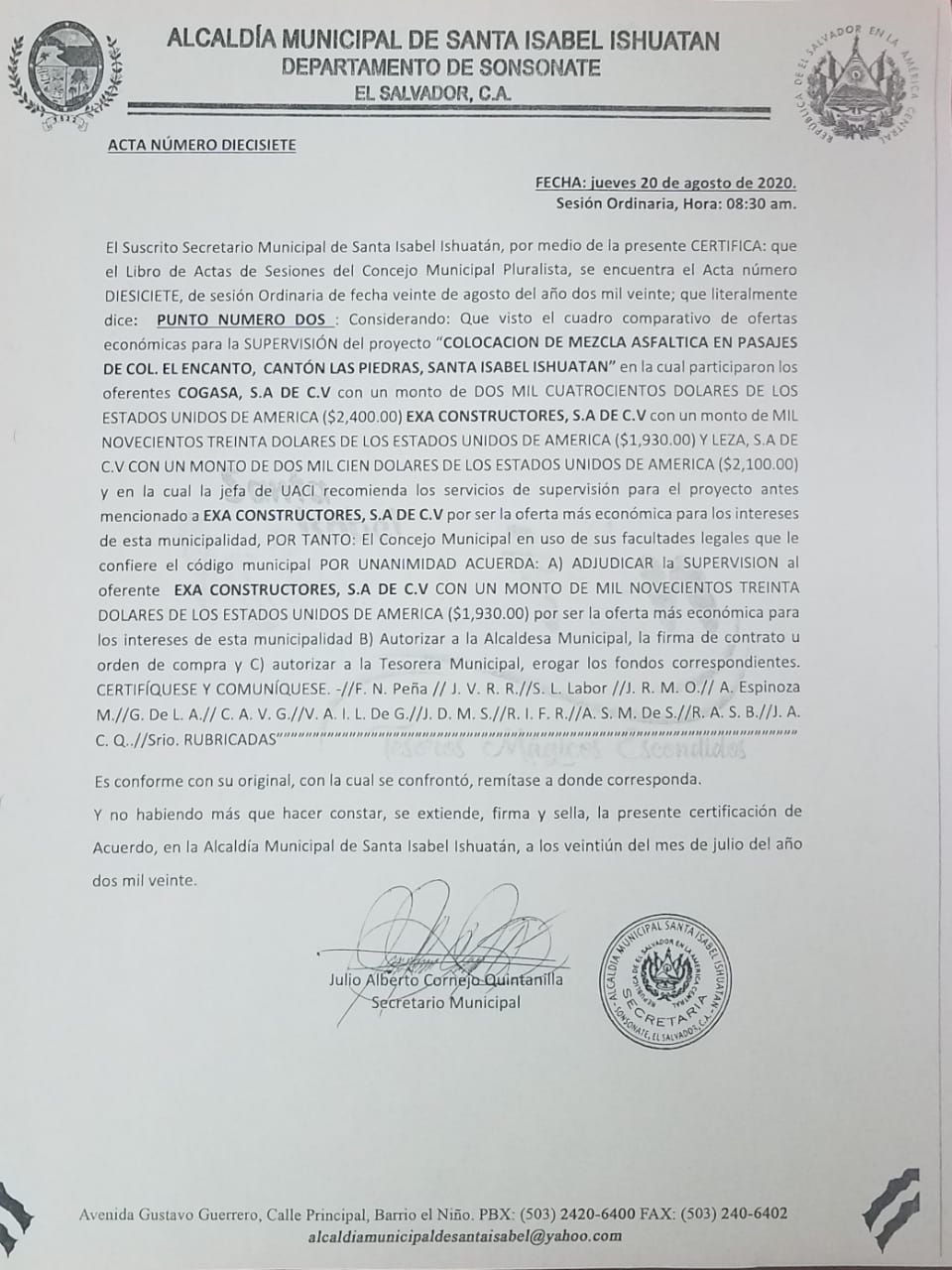 6- Detalle de las entregas de víveres realizadas por la municipalidad, durante este año en la zona geográfica de Santa Isabel Ishuatán, detallando cantidad, costos individuales y totales. Primera compra Las entregas se distribuyeron en los  8 Cantones y sus caseríos Y ZONA URBANAPor cantones se distribuye asíSegunda CompraEn la segunda entrega se amplio los criterios de entrega por lo que se llego a mas personas, luego de descubrir en la primera entrega que en una misma casa habitan hasta tres familias. A continuación, se detalla los paquetes entregados en cada cantón.CAJA DE CREDITO DE SONSONATE$     871,119.42 CAJA DE CREDITO DE SANTIAGO NONUALCO $     813,436.24 CAJA DE CREDITO DE NUEVA CONCEPCIÓN $     746,953.47 CAJA DE CREDITO DE SAN SEBASTIÁN $     341,535.53 SALDO ACTUALIZADO DE LA DEUDA EMPRÉSTITO…$  2,773,044.66Proyectos EjecutadosReparación de Calle El Ecuador, Barrio El Niño, Santa Isabel IshuatánSub-Proyectos “ Muro de Retención y Canaleta de Calle caserío Tapahuashusha, Cantón Las Piedras, Municipio de Santa Isabel Ishuatan, departamento de Sonsonate.Proyectos En EjecuciónColocación de Mezcla Asfáltica en pasaje de col. El Encanto, Cantón Las Piedras, Santa Isabel IshuatánConstrucción de Empedrado Fraguado superficie terminada de Calle que conduce a los caseríos Las Palmeras y Los Peñas Cantón Acachapa, Municipio de Santa Isabel Ishuatan Sub- Proyecto “Muro de retención y Fraguado de Calle Caserío Quebrada Seca, Cantón El Corozal, Municipio de Santa Isabel Ishuatán Sub Proyecto “Muro de Retención y fraguado de calle caseríos La Ceiba, Municipio de Santa Isabel IshuatánSub- Proyecto “construcción de Muros de retención y canaleta en calle a Chiquileca, municipio de Santa Isabel Ishuatán.CalleHoras MaquinariasPrecios Sub TotalCalle Caserío El Níspero, Cantón Las Piedras, 2 kilómetros de calle con ancho de 5.00metros 60motoniveladoras$60.00$3,600.00Calle Caserío El Níspero, Cantón Las Piedras, 2 kilómetros de calle con ancho de 5.00metros 25Rodo Compactador$50.00$1,250.00Calle Caserío El Níspero, Cantón Las Piedras, 2 kilómetros de calle con ancho de 5.00metros 50Retroexcadora$40.00$2,000.00Calle Caserío El Níspero, Cantón Las Piedras, 2 kilómetros de calle con ancho de 5.00metros 60Viajes de camión$36.00$2,160.00Calle Caserío El Níspero, Cantón Las Piedras, 2 kilómetros de calle con ancho de 5.00metros 300Balastro rojo$12.00$3,600.00Calle Caserío El Níspero, Cantón Las Piedras, 2 kilómetros de calle con ancho de 5.00metros  Total $12.610.00Calle Caserío Tapahuashusha, Cantón Las Piedras, 7 kilómetros de calle con ancho de 5.00 metros 80motoniveladora$60.00$4,800.00Calle Caserío Tapahuashusha, Cantón Las Piedras, 7 kilómetros de calle con ancho de 5.00 metros 25Rodo compactador$50.00$1,250.00Calle Caserío Tapahuashusha, Cantón Las Piedras, 7 kilómetros de calle con ancho de 5.00 metros 100Retroexcadora$40.00$4,000.00Calle Caserío Tapahuashusha, Cantón Las Piedras, 7 kilómetros de calle con ancho de 5.00 metros 120Viajes de camión$36.00$4,320.00Calle Caserío Tapahuashusha, Cantón Las Piedras, 7 kilómetros de calle con ancho de 5.00 metros 500Balasto rojo$12.00$6,000.00 TOTAL $20,370.00Calle  de los caseríos, cantón el corozal, 7.5 kilómetros de calle con ancho de 5.00 metros 90Motoniveladora$60.00$  5,400.00Calle  de los caseríos, cantón el corozal, 7.5 kilómetros de calle con ancho de 5.00 metros 25Rodo compactador$50.00$ 1,250.00Calle  de los caseríos, cantón el corozal, 7.5 kilómetros de calle con ancho de 5.00 metros 100Retroexcadora$40.00$ 4,000.00Calle  de los caseríos, cantón el corozal, 7.5 kilómetros de calle con ancho de 5.00 metros 120Viajes de camiones$36.00$ 4,320.00Calle  de los caseríos, cantón el corozal, 7.5 kilómetros de calle con ancho de 5.00 metros 500Balasto rojo $12.00$ 6,000.00Total $20.970.00Calle caserío El Coral, cantón las piedras, 1.5 kilómetros de calle con ancho de 5.00 metros 50Motoniveladora$60.00$3,000.00Calle caserío El Coral, cantón las piedras, 1.5 kilómetros de calle con ancho de 5.00 metros 20Rodo compactador$50.00$1,000.00Calle caserío El Coral, cantón las piedras, 1.5 kilómetros de calle con ancho de 5.00 metros 50Retroexcadora$40.00$2,000.00Calle caserío El Coral, cantón las piedras, 1.5 kilómetros de calle con ancho de 5.00 metros 120Viajes de camión $36.00$4,320.00Calle caserío El Coral, cantón las piedras, 1.5 kilómetros de calle con ancho de 5.00 metros 200Balasto rojo$12.00$12,720.00TOTAL $12,720.00DescripciónCantidad Precio Unitario Precio TotalPaquete de víveres 1000$18.98$18,980.00Paquetes de víveres 1000$18.10$18.100.00Paquetes de víveres 500$18.17$  9,058.00Paquetes de víveres 500$18.54$  9,270.00TOTALES 3,000 $55,435.00CANTONCANTIDAD DE PAQUETES ENTREGADOSPRECIO UNITARIO PRECIO TOTALACACHAPA362$18.98$6,870.76EL COROZAL 362$18.98$6,870.76APANCOYO196$18.98$3,720.08 EL PARAISO80$18.98$1,518.40EL PARAISO 4 $18.10$      72.40LAS PIEDRAS 828$18.10$14,986.8ATILUYA168$18.10$3,040.80ATILUYA15 $18.17$     272.55PASO DE CANOAS 409$ 18.17$7,431.53MIRAMAR 76$18.17$1,380.92MIRAMAR 208$18.54$3,856.32ZONA URBANA 292$18.54$5,413.68TOTAL 3,000$55,435.00DESCRIPCION CANTIDAD PRECIO UNITARIO  PRECIO TOTAL PAQUETES DE VIVERES 4,500$18.45$83,025.00TOTAL $83,025.00CANTONCANTIDAD DE PAQUETES ENTREGADOSPRECIO UNITARIO PRECIO TOTALACACHAPA555$18.45$10,239.75EL COROZAL 434$18.45$   8,007.30LAS PIEDRAS1402$18.45$ 25,866.90 PASO DE CANOAS517$18.45$   9,538.65APANCOYO 241$18.45$   4,446.45ATILUYA222$18.45$   4,095.90EL PARAISO99$18.45$    1,826.55MIRAMAR 332$18.45$    6,125.40ZONA URBANA698$18.45$ 12,878.10TOTAL 4,500$83,025.00